学术出版规范 关键词编写规则（CY/T 173-2019）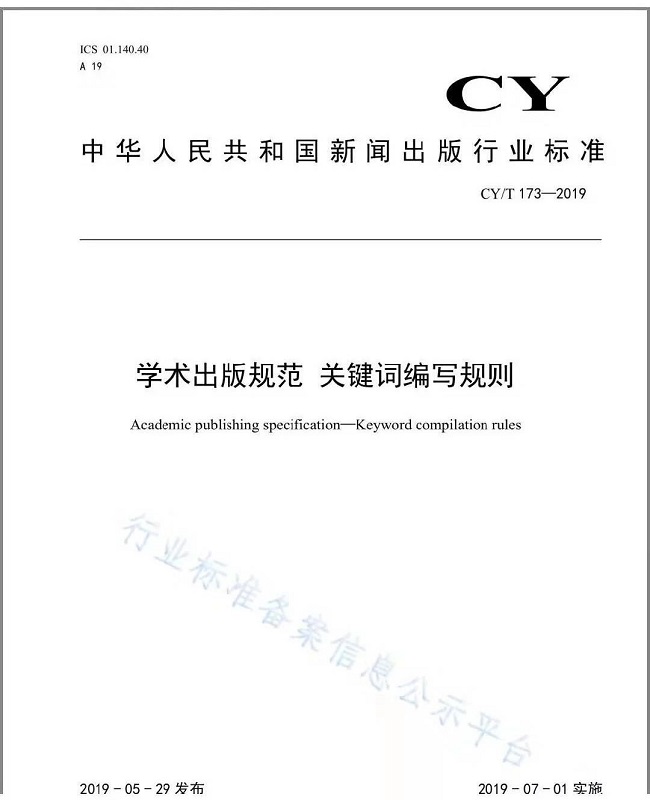 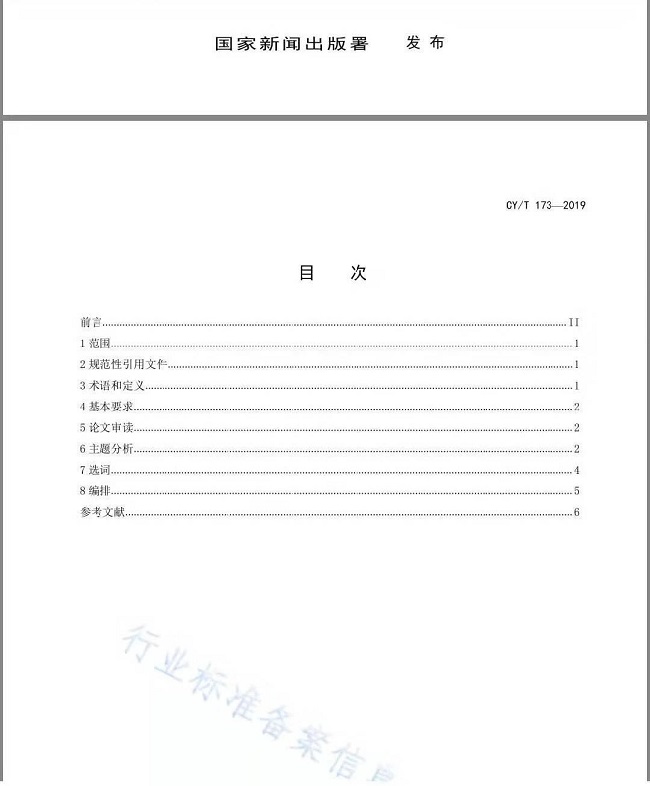 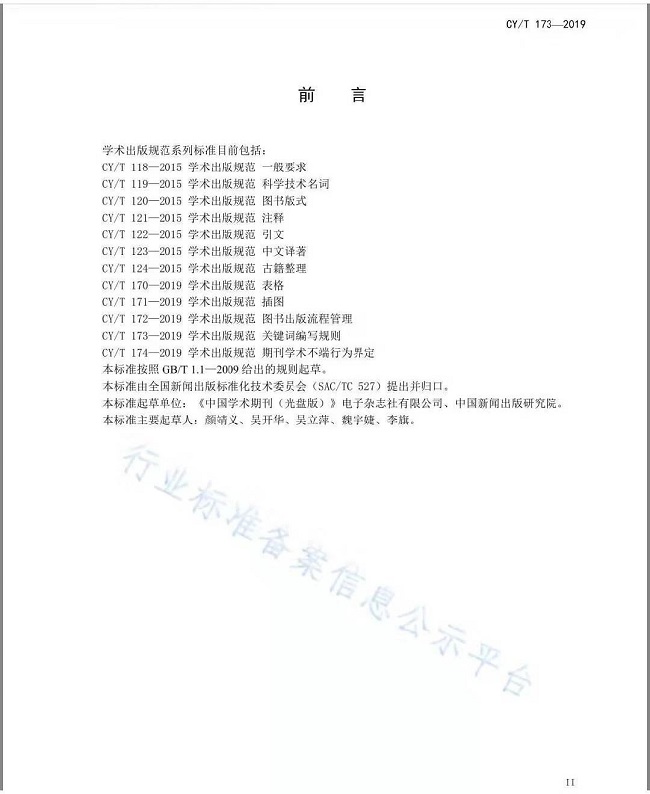 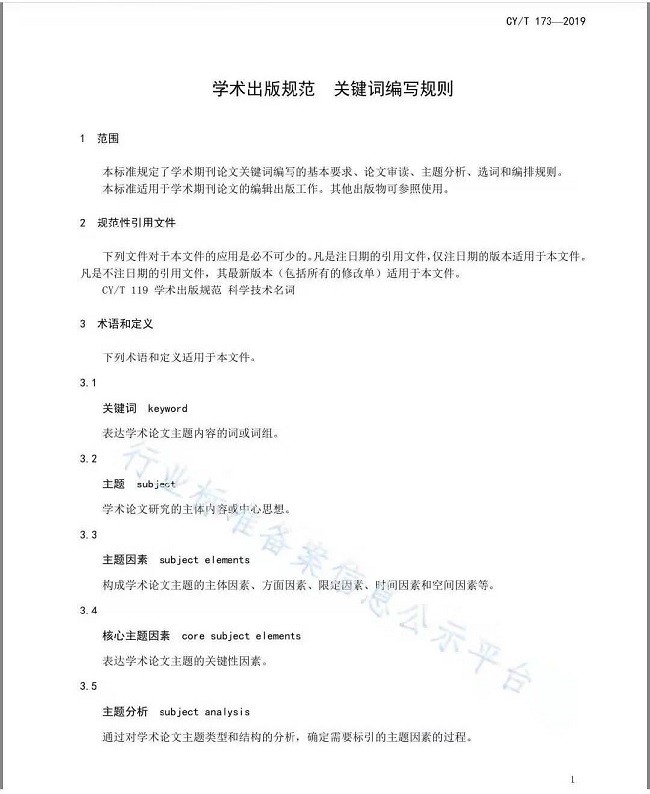 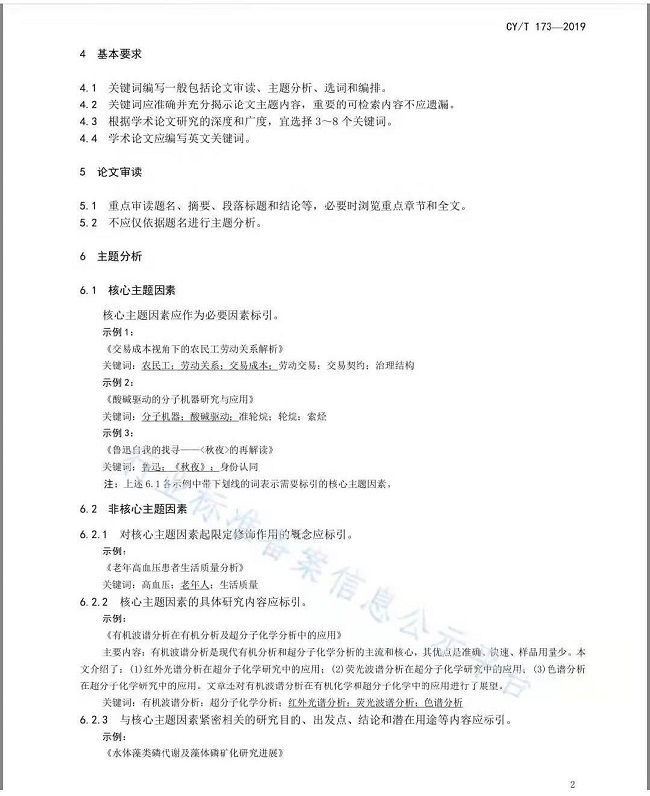 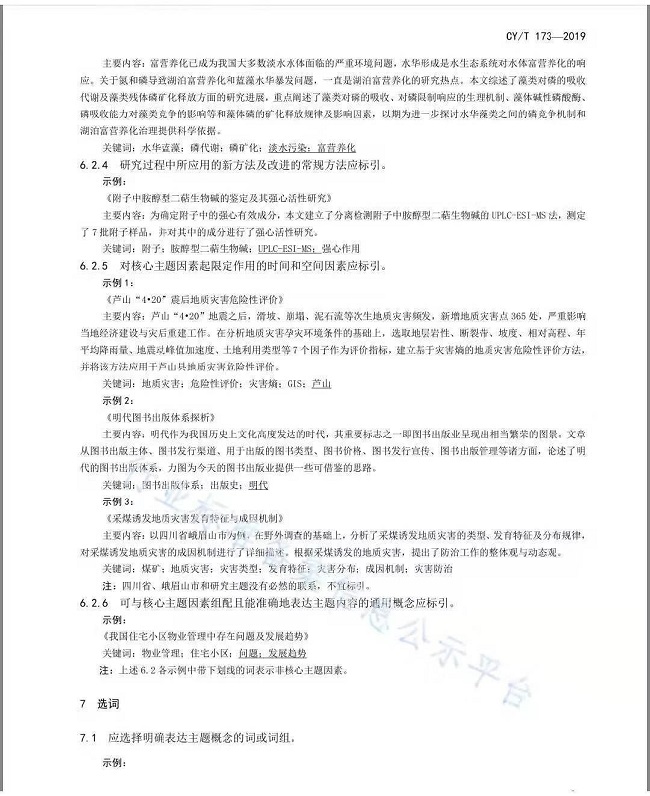 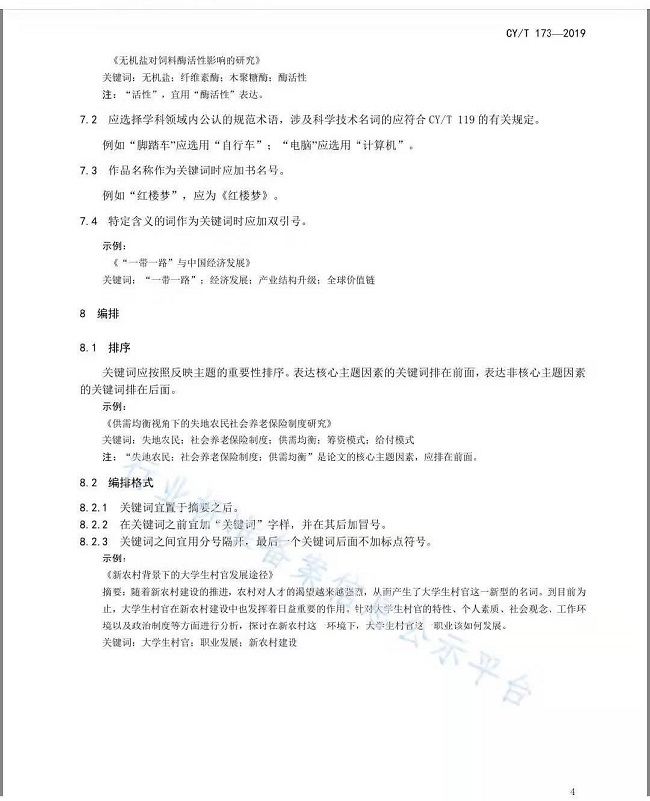 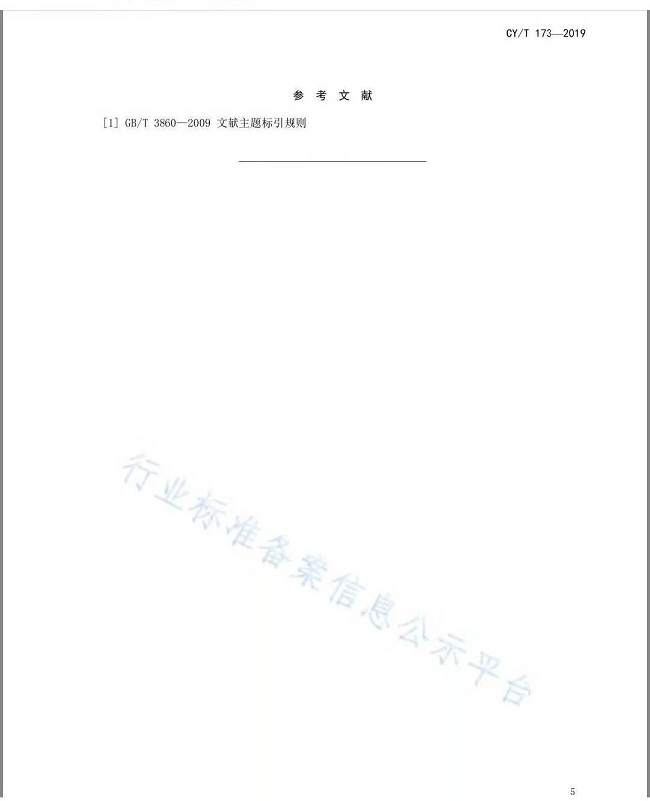 